Fundraising Appeal LetterDear [Recipient's Name],I hope this letter finds you well. I am writing to you today with a deep sense of purpose and a heart full of hope. The cause I wish to bring to your attention is one that lies close to my heart, and I believe that together, we can make a profound difference.For over [number] years, I have been involved with [Name of the Cause], an organization dedicated to [brief description of the cause, its mission, and accomplishments]. Witnessing the impact of their work has been nothing short of inspiring.This year, [Name of the Cause] is launching a critical initiative to [explain the specific initiative or project, its goals, and the positive impact it aims to achieve]. The success of this endeavor depends significantly on the generosity of individuals like you who recognize the importance of our mission.Your contribution, regardless of the amount, will play an essential role in realizing our goals. It will enable us to [mention specific outcomes your support will lead to, such as aiding a certain number of people, preserving a natural habitat, funding research, or any other tangible impact].Please find enclosed a donation form to make your contribution. You can also visit our website at [Website URL] to donate online or learn more about our organization.I want to express my heartfelt thanks for considering our cause. Your support is not just a financial contribution; it is a gesture of faith, compassion, and hope. Together, we can create meaningful change and inspire others to join our cause.If you have any questions, require more information, or would like to get involved in other ways, please feel free to contact me at [Your Phone Number] or [Your Email Address]. Your ideas and your presence would be most welcome.Thank you for taking the time to read this letter, and I look forward to your support in helping us make a lasting impact. Your generosity today will create a better tomorrow for those in need.With warm regards and profound gratitude,[Your Name]Enclosure: Donation Form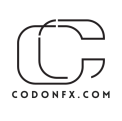 